УКРАЇНА     ЧЕРНІГІВСЬКА МІСЬКА РАДАВИКОНАВЧИЙ КОМІТЕТ  Р І Ш Е Н Н Я20 квітня 2017 року                         м. Чернігів                                     № 180Про внесення змін до рішеннявиконавчого комітету Чернігівської міської радивід 07 липня 2016 року №275«Про граничну чисельність працівниківкомунальних підприємств міської ради»Керуючись статтями 17, 29 Закону України «Про місцеве самоврядування в Україні», з метою оптимізації діяльності комунальних підприємств, у зв’язку із збільшенням обсягів та видів робіт комунального підприємства «Зеленбуд» Чернігівської міської ради в частині надання послуг з благоустрою озеленених територій (парків, скверів, зелених зон, набережних, пішохідного мосту та косіння трави), виконавчий комітет вирішив:	1.	Внести зміни до пункту 3 додатку до рішення виконавчого комітету Чернігівської міської ради від 07 липня 2016 року №275 та викласти його в наступній редакції :	2.	Контроль за виконанням цього рішення покласти на заступника міського голови Черненка А.В. Міський голова                                                                            В. А. АтрошенкоСекретар міської ради 						             В. Е. Бистров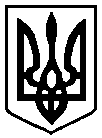 № з/пНазва комунального підприємстваГранична чисельність працівників, штатних одиниць3Комунальне підприємство «Зеленбуд»Чернігівської міської ради165,5